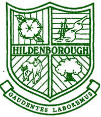 HILDENBOROUGH CHURCH OF ENGLAND PRIMARY SCHOOL“I can do all things through Christ who strengthens me,” (Philippians 4:13) so that I can be the best that I can be, for myself, for others and for God.22nd April 2022Year 4 Curriculum Newsletter Term 5Dear Parents/Carers,Welcome back after what we hope was a relaxing Easter break for you and your family. We have an exciting and busy term ahead, including our trip to London to the Unicorn Theatre to see Marvin’s Binoculars!Below is the outline of the curriculum areas we will be covering this term.Parent InformationYear 4 Staff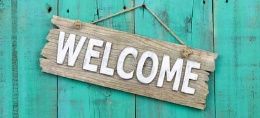 TeachersMiss Nixon – Monday to FridayTeaching AssistantsMrs Bellward – Mornings Monday to Friday, Monday and Thursday afternoonsMrs Coomber and Mrs Rugg – Tuesday afternoons for PPA coverHome Learning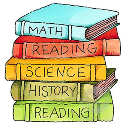 Home Learning will continue to be set every Friday with Spellings and the introduction of maths problem solving activities. In addition to this, we continue to encourage to read daily and regularly practise their times tables.PE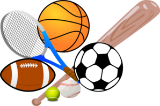 PE lessons during term 3 will take place on Tuesdays and Fridays. Please ensure that your child’s PE kit is in school every day. They will need:their house-coloured PE t-shirtblack/navy shorts or a skort (in warmer weather)/jogging bottoms (in colder weather)trainersgrey/white socks.What do children need to bring to school?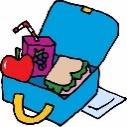 Please can children bring the following items each day:A book bag or a small rucksack. No large bags please. A clearly labelled water bottle.A packed lunch (if not having school lunch).Their reading book and reading record.A sun hat and sun cream (if they can self-administer and weather permitting).A coat/hats and gloves (weather permitting).Children are only allowed to bring into school the items listed above, ie. no pencil cases, toys etc.Communication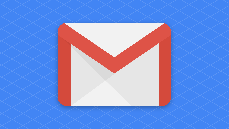 If you have any urgent messages, these can be given to a member of staff on the school gate each morning. If you wish to speak to us in person, please come and see us at school pick up or phone the school office to arrange an appointment. Behaviour systems/Golden TimeIn line with the school’s behaviour policy, we follow the traffic light system in class. If children reach ‘superstar’ status, they earn 3 house points.Golden Time happens on Friday afternoons-children earn Golden Time each week for good behaviour and hard work.We am looking forward to another great term. Any questions, please don’t hesitate to contact us.Many thanks,The Year 4 team  SubjectAreas to be coveredMathsWe will continue to use Maths No Problem which is in line with the Singapore Maths approach. This encourages children to use manipulatives to support learning and approach mathematical problems in different ways. Children will be developing their mathematical thinking in a range of contexts with particular focus on:MoneyDecimals, focusing on counting, ordering and rounding tenths and hundredthsMass, volume and capacity, EnglishOur English learning begins with non-fiction writing this term.  Following on from our Science last term, we will be looking at the issue of deforestation, finding out how to create a balanced argument. Spellings will be taught explicitly once per week and applied across the curriculum.  Our fiction work will be base around the finding tale The Nowhere Emporium by Ross MacKenzie.  The writing focus will be on creating atmosphere by writing a descriptive piece about a setting making accurate use of fronted adverbials and figurative language. We will develop and apply our understanding of a variety of grammatical skills including semi-colons in a list and the use of commas to separate clauses in a sentence.  ScienceOur Science topic for this term is ‘Animals Including Humans’. We will be learning about the simple functions of the basic parts of the digestive system in humans; identifying the different types of teeth in humans and their simple functions; and constructing and interpreting a variety of food chains and food webs, identifying producers, predators and prey.REOur RE learning this term will be about the HINDU religion, in particular, What does it mean to be a Hindu in Britain today? Throughout the unit we will be exploring the main beliefs of Hindus, which places are special to Hindus, festivals that are important to Hindus and finding out about the meanings of some Hindu symbols. ComputingThis term in computing we will be learning about computational thinking. We will look at the four key strands of computational thinking which are decomposition, pattern recognition, abstraction and building algorithms. To finish the unit we will look at how using computational thinking can help us to write simple computer programs which can solve problems.HistoryThis term our focus will be on the Tudors as part of our local history topic. We will find out about the five Tudor sovereigns (six with Lady Jane Grey) and find out what we learn about the Tudors from historical landmarks in Kent. If you have the opportunity to, a visit to Hever Castle, Penshurst Place or the village of Chiddingstone would really help to bring this topic to life.ArtOur art will focus on Western Africa this term by looking at Malian antelope headdresses and the Benin plaques from Nigeria. Over the term, we will create a cardboard relief of an insect. Through this we will explore the concept of sculptures in relief (as seen in the Benin plaques) and use simplified shapes to represent an animal (as shown in the Malian headdresses). We will be needing more cereal boxes again please!FrenchWe will be continuing to develop our French vocabulary, looking at The Body, including naming parts of the face and saying basic verbs in the first personPEPE will take place on Tuesdays and Fridays this term. The children will be learning the rules and skills of tag rugby as well as preparing for sports day with athletics each week.MusicOur music this term is a unit called Blackbird and will focus on The Beatles and the development of pop music.PSHE and P4CWe use a comprehensive PSHE programme to support us in developing fully rounded children who are healthy, sociable and emotionally literate. It covers key concepts and skills to support pupils’ spiritual, moral, cultural, mental and physical development and teach British Values. The programme builds on the core theme areas identified by the PSHE Association:Health and WellbeingRelationshipsLiving in the Wider World